УКРАЇНАПАВЛОГРАДСЬКА   МІСЬКА  РАДАДНІПРОПЕТРОВСЬКОЇ  ОБЛАСТІ(24 сесія VІІІ скликання)РІШЕННЯвід 21.06.2022р.			            	                         №681-24/VІІІПро надання дозволу на складання технічної документації із землеустрою щодо поділу земельної ділянкиКеруючись п.34 ч.1 ст.26 Закону України "Про місцеве самоврядування в Україні",  ст.ст.12,116,123,124 Земельного кодексу України, Законом України "Про землеустрій",                "Про Державний земельний кадастр", розглянувши заяву ПрАТ "ДТЕК ПАВЛОГРАДВУГІЛЛЯ", міська радаВ И Р І Ш И Л А:1. Надати дозвіл на складання технічної документації із землеустрою щодо поділу земельної ділянки:1.1 Приватному акціонерному товариству "ДТЕК ПАВЛОГРАДВУГІЛЛЯ" (ідентифікаційний код хххххххх), в зв'язку з розподілом земельної ділянки загальною площею 2,7400 га, на вул.Тернівська,23, кадастровий номер 1212400000:03:023:0115,                     вид цільового призначення земель (КВЦПЗ) - 11.02 - (для розміщення та експлуатації основних, підсобних і допоміжних будівель та споруд підприємств переробної, машинобудівної та іншої промисловості), із земель, які знаходяться в оренді у                              ПрАТ "ДТЕК ПАВЛОГРАДВУГІЛЛЯ" згідно договору оренди земельної ділянки, землі промисловості, транспорту, зв'язку, енергетики, оборони та іншого призначення на дві окремі земельні ділянки.2. Зобов'язати розробника землевпорядної документації забезпечити відображення переліку наявних на земельній ділянці обмежень у використанні та земельних сервітутів                       з обов'язковим внесенням до відомостей Державного земельного кадастру.3. Відповідальність щодо виконання даного рішення покласти на начальника відділу земельно-ринкових відносин.4. Загальне керівництво по виконанню даного рішення покласти на заступника міського голови за напрямком роботи.5. Контроль  за  виконанням  рішення  покласти  на постійну депутатську комісію              з питань екології, землеустрою, архітектури, генерального планування та благоустрою.Міський голова                                                                                     Анатолій ВЕРШИНА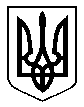 